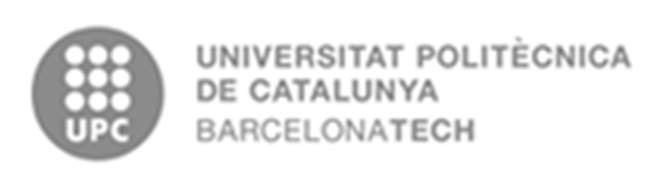 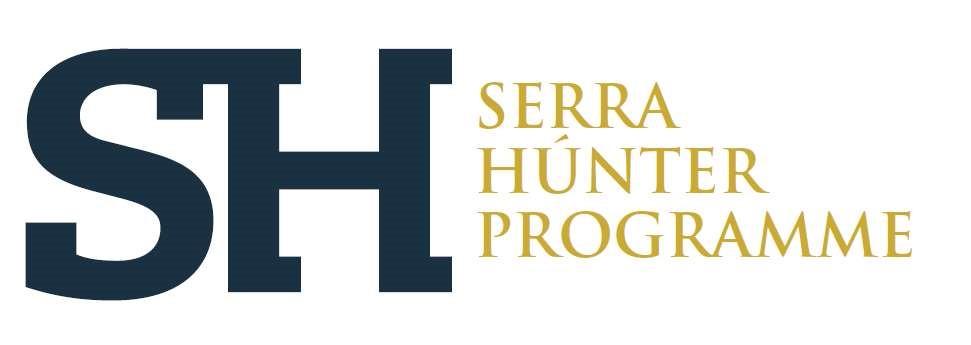 CONCURS SERRA I HÚNTER - PROPOSTA PRIORITZADA DE CONTRACTACIÓ  SERRA I HUNTER COMPETITION - PROPOSED HIRING PRIORITY 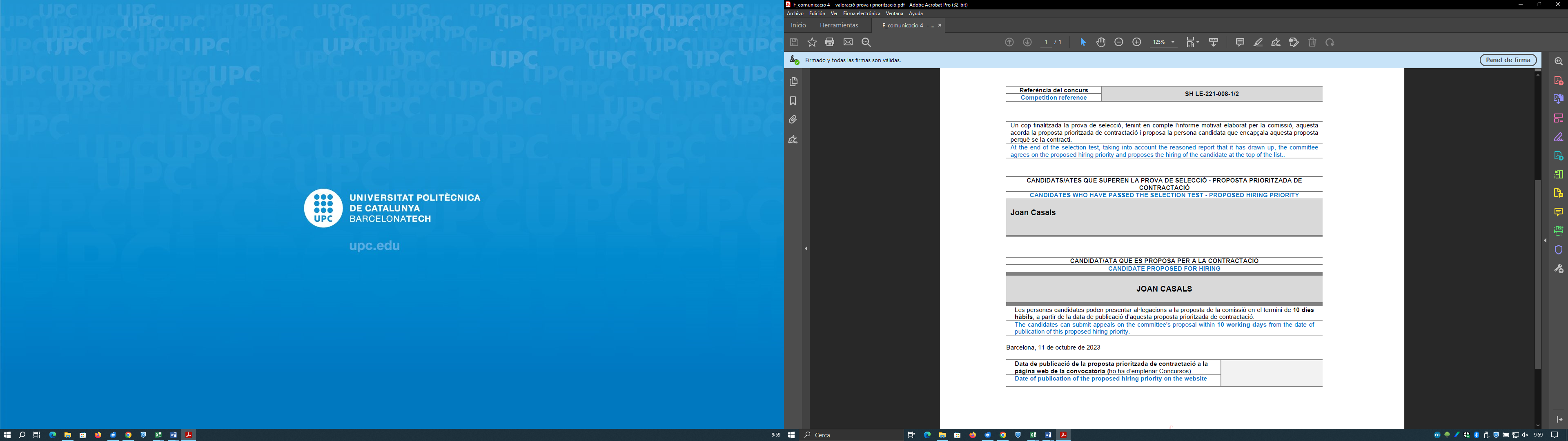 